ГЛАВАМ АДМИНИСТРАЦИЙ МУНИЦИПАЛЬНЫХ РАЙОНОВ И МЭРАМ ГОРОДСКИХ ОКРУГОВ ЧЕЧЕНСКОЙ РЕСПУБЛИКИУправление Федеральной службы государственной регистрации, кадастра и картографии по Чеченской Республике просит Вас рассмотреть вопрос о публикации в средствах массовой информации периодическом издании (районная газета) статью посвященную изменениям в учетно-регистрационной системе, а также на сайте администрации.О проведенной публикации просим сообщить с указанием ссылки в срок до 01.07.2024г.Приложение: на 1 листе.С уважением,	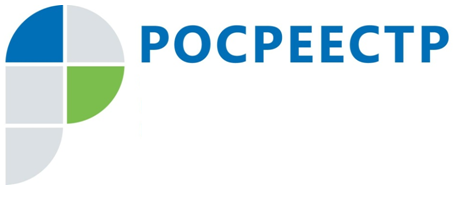 #РосреестрВ ЕГРН внесена 1 береговая линия Чеченской РеспубликиБереговая линия - это линия пересечения поверхности водоема с поверхностью суши. Также, один из действенных способов защиты водных объектов - установление границ береговых линий и внесение сведений о них в Единый государственный реестр недвижимости.Согласно п. 4 ст. 5 «Поверхностные водные объекты и подземные водные объекты» Водного кодекса Российской Федерации от 3 июня 2006 года № 74-ФЗ:4. Береговая линия (граница водного объекта) определяется для:1) моря - по постоянному уровню воды, а в случае периодического изменения уровня воды - по линии максимального отлива;2) реки, ручья, канала, озера, обводненного карьера - по среднемноголетнему уровню вод в период, когда они не покрыты льдом;3) пруда, водохранилища - по нормальному подпорному уровню воды;4) болота - по границе залежи торфа на нулевой глубине.Узнать, пересекают ли границы земельного участка границы водных объектов можно с помощью общедоступного сервиса Росреестра «Публичная кадастровая карта».Также можно подать запрос о предоставлении сведений из Единого государственного реестра недвижимости с помощью электронных сервисов либо в любом офисе МФЦ.«Наполнение ЕГРН сведениями о границах водных объектов является частью реализации госпрограммы «Национальная система пространственных данных»», - прокомментировал заместитель руководителя Управления Росреестра по чеченской Республике Абу Шаипов.Заместитель руководителя Управления Росреестра по Чеченской РеспубликеА.Л. ШаиповФЕДЕРАЛЬНАЯ СЛУЖБА ГОСУДАРСТВЕННОЙ РЕГИСТРАЦИИ, КАДАСТРА И КАРТОГРАФИИ(РОСРЕЕСТР)Управление Федеральной службы государственной регистрации, кадастра и картографии по Чеченской Республике (Управление Росреестра по Чеченской Республике)ЗАМЕСТИТЕЛЬ РУКОВОДИТЕЛЯул. Моздокская, 35, г. Грозный, 364020                                     тел.: (8712) 22-31-29, факс: (8712) 22-22-89e-mail.: 20_upr@rosreestr.ru, http://www.rosreestr.gov.ru                              А.Л. Шаипов